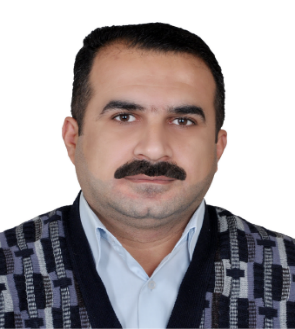 Name: 		Sadiq Habeeb Abdulhussain			صادق حبيب عبدالحسينResearch Name:  	Sadiq H. AbdulussainOfficial email: 	sadiqhabeeb@uobaghdad.coeng.edu.iqScientific degree:	Assistant professorPublished papers:A New Hybrid form of Krawtchouk and Tchebichef Polynomials: Design and ApplicationSignal compression and enhancement using a new orthogonal-polynomial-based discrete transformMethods and Challenges in Shot Boundary Detection: A ReviewFast Recursive Computation of Krawtchouk PolynomialsImage edge detection operators based on orthogonal polynomialsLow-Distortion MMSE Speech Enhancement Estimator Based on Laplacian PriorOn computational aspects of Tchebichef polynomials for higher polynomial orderLocation Management System based RFID and Google Earth APIEnhanced Management of Certificate Caching and Revocation Lists in VANETConcise Architecture of a Remote Network based ControllerA Balanced Backoff Algorithm for IEEE802.11 wireless networkDesign and Simulation of a Proposed Location Management Model for Cellular NetworksImage Based Multi-Length Random Key GeneratorDesign and Simulation of RFID Reader Protocol for Vehicle Tracking System for University of Baghdad-Aljaderia CampusResearch trends:Control theoryControl applicationsSoft computingPublished books: -MSc theses supervised: -PhD dissertations supervised: -